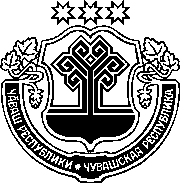 ЗАКОНЧУВАШСКОЙ РЕСПУБЛИКИО ВНЕСЕНИИ ИЗМЕНЕНИЙ В ЗАКОН ЧУВАШСКОЙ РЕСПУБЛИКИ "О КОМИССИЯХ ПО ДЕЛАМ НЕСОВЕРШЕННОЛЕТНИХ И ЗАЩИТЕ ИХ ПРАВ В ЧУВАШСКОЙ РЕСПУБЛИКЕ"ПринятГосударственным СоветомЧувашской Республики15 октября 2020 годаСтатья 1 Внести в Закон Чувашской Республики от 29 декабря 2005 года № 68 "О комиссиях по делам несовершеннолетних и защите их прав в Чувашской Республике" (Ведомости Государственного Совета Чувашской Республики, 2006, № 66, 69; 2012, № 95; Собрание законодательства Чувашской Республики, 2013, № 10; 2015, № 6, 12; 2017, № 5; газета "Республика", 2017, 8 ноября; 2018, 26 сентября) следующие изменения:статью 12 после слов "комиссий по делам несовершеннолетних и защите их прав" дополнить словами "(далее – комиссии по делам несовершеннолетних)"; статью 3 изложить в следующей редакции:"Статья 3.	Основные задачи и принципы деятельности комиссий по делам несовершеннолетних1. Основными задачами деятельности комиссий по делам несовершеннолетних являются:предупреждение безнадзорности, беспризорности, правонарушений и антиобщественных действий несовершеннолетних, выявление и устранение причин и условий, способствующих этому;обеспечение защиты прав и законных интересов несовершеннолетних;социально-педагогическая реабилитация несовершеннолетних, находящихся в социально опасном положении, в том числе связанном с немедицинским потреблением наркотических средств и психотропных веществ;выявление и пресечение случаев вовлечения несовершеннолетних в совершение преступлений, других противоправных и (или) антиобщественных действий, а также случаев склонения их к суицидальным действиям.2. Деятельность комиссий по делам несовершеннолетних основывается на принципах законности, демократизма, поддержки семьи с несовершеннолетними детьми и взаимодействия с ней, гуманного обращения с несовершеннолетними, индивидуального подхода к несовершеннолетним с соблюдением конфиденциальности полученной информации, государственной поддержки деятельности органов местного самоуправления и общественных объединений по профилактике безнадзорности и правонарушений несовершеннолетних, обеспечения ответственности должностных лиц и граждан за нарушение прав и законных интересов несовершеннолетних.";в статье 5:а) в части 3 слова "районных (городских) комиссий по делам несовершеннолетних" заменить словами "комиссий по делам несовершеннолетних";б) в части 5 слова "главой муниципального образования" заменить словами "органами местного самоуправления";в) часть 6 признать утратившей силу;г) дополнить частью 9 следующего содержания:"9. В состав комиссии по делам несовершеннолетних входят председатель, заместитель (заместители) председателя, ответственный секретарь и члены комиссии по делам несовершеннолетних.Членами комиссии по делам несовершеннолетних являются руководители (их заместители) органов и учреждений системы профилактики безнадзорности и правонарушений несовершеннолетних, а также могут являться представители иных государственных (муниципальных) органов и учреждений, представители общественных объединений, религиозных конфессий, граждане, имеющие опыт работы с несовершеннолетними, депутаты соответствующих представительных органов, другие заинтересованные лица.Председателем, заместителем председателя, ответственным секретарем и членом комиссии по делам несовершеннолетних может быть гражданин Российской Федерации, достигший возраста 21 года.";статьи 6 и 7 изложить в следующей редакции:"Статья 6.	Правительственная комиссия по делам несовершеннолетних1. Для решения возложенных задач Правительственная комиссия по делам несовершеннолетних:координирует на территории Чувашской Республики деятельность органов и учреждений системы профилактики безнадзорности и правонарушений несовершеннолетних по предупреждению безнадзорности, беспризорности, правонарушений и антиобщественных действий несовершеннолетних, выявлению и устранению причин и условий, способствующих этому, обеспечению защиты прав и законных интересов несовершеннолетних, социально-педагогической реабилитации несовершеннолетних, находящихся в социально опасном положении, выявлению и пресечению случаев вовлечения несовершеннолетних в совершение преступлений, других противоправных и (или) антиобщественных действий, а также случаев склонения их к суицидальным действиям, осуществляет мониторинг их деятельности в пределах 
и порядке, которые установлены законодательством Российской Федерации 
и законодательством Чувашской Республики;обеспечивает осуществление мер по защите и восстановлению прав 
и законных интересов несовершеннолетних, защите их от всех форм дискриминации, физического или психического насилия, оскорбления, грубого обращения, сексуальной и иной эксплуатации, выявлению и устранению причин и условий, способствующих безнадзорности, беспризорности, правонарушениям и антиобщественным действиям несовершеннолетних;анализирует выявленные органами и учреждениями системы профилактики безнадзорности и правонарушений несовершеннолетних причины и условия, способствующие безнадзорности, беспризорности, правонарушениям и антиобщественным действиям несовершеннолетних, принимает меры по их устранению;утверждает межведомственные планы (программы, порядки взаимодействия) по наиболее актуальным направлениям в области профилактики безнадзорности и правонарушений несовершеннолетних, защиты их прав 
и законных интересов;участвует в разработке и реализации государственных программ Чувашской Республики, направленных на защиту прав и законных интересов несовершеннолетних, профилактику их безнадзорности и правонарушений;формирует единую базу данных о выявленных несовершеннолетних 
и семьях, находящихся в социально опасном положении, в порядке, установленном Кабинетом Министров Чувашской Республики;принимает меры по совершенствованию деятельности органов и учреждений системы профилактики безнадзорности и правонарушений несовершеннолетних по итогам анализа и обобщения представляемых органами 
и учреждениями системы профилактики безнадзорности и правонарушений несовершеннолетних сведений об эффективности принимаемых ими мер по обеспечению защиты прав и законных интересов несовершеннолетних, профилактике их безнадзорности и правонарушений;принимает меры по совершенствованию взаимодействия органов 
и учреждений системы профилактики безнадзорности и правонарушений несовершеннолетних с социально ориентированными некоммерческими организациями, общественными объединениями и религиозными организациями, другими институтами гражданского общества и гражданами по привлечению их к участию в деятельности по профилактике безнадзорности 
и правонарушений несовершеннолетних, защите их прав и законных интересов, их социально-педагогической реабилитации;может утверждать составы межведомственных рабочих групп по изучению деятельности органов и учреждений системы профилактики безнадзорности и правонарушений несовершеннолетних и порядок работы таких групп с несовершеннолетними и семьями, находящимися в социально опасном положении, а также деятельности по профилактике вовлечения несовершеннолетних в совершение правонарушений и антиобщественных действий, предупреждению случаев насилия и всех форм посягательств на жизнь, здоровье и половую неприкосновенность несовершеннолетних;разрабатывает и вносит в Кабинет Министров Чувашской Республики предложения по осуществлению мероприятий в области защиты прав несовершеннолетних, профилактики их безнадзорности и правонарушений;оказывает методическую помощь, осуществляет информационное обеспечение и контроль за деятельностью районных (городских) комиссий по делам несовершеннолетних в соответствии с законодательством Чувашской Республики;участвует в разработке проектов нормативных правовых актов Чувашской Республики, направленных на профилактику безнадзорности, беспризорности, антиобщественных действий и правонарушений несовершеннолетних, реабилитацию и ресоциализацию несовершеннолетних, допускающих немедицинское потребление наркотических средств и психотропных веществ, защиту семьи с несовершеннолетними детьми, анализирует их эффективность;принимает на основании информации органов и учреждений системы профилактики безнадзорности и правонарушений несовершеннолетних о выявленных случаях нарушения прав несовершеннолетних на образование, труд, отдых, охрану здоровья и медицинскую помощь, жилище и других прав, а также о недостатках в деятельности органов и учреждений, препятствующих предупреждению безнадзорности и правонарушений несовершеннолетних, меры к устранению выявленных нарушений и недостатков, обеспечивает конфиденциальность указанной информации при ее хранении и использовании;в порядке, установленном законодательством Российской Федерации, принимает решения о допуске или недопуске к педагогической деятельности, к предпринимательской деятельности и (или) трудовой деятельности в сфере образования, воспитания, развития несовершеннолетних, организации их 
отдыха и оздоровления, медицинского обеспечения, социальной защиты 
и социального обслуживания, в сфере детско-юношеского спорта, культуры 
и искусства с участием несовершеннолетних лиц, имевших судимость за совершение преступлений небольшой тяжести и преступлений средней тяжести против жизни и здоровья, свободы, чести и достоинства личности (за исключением незаконной госпитализации в медицинскую организацию, оказывающую психиатрическую помощь в стационарных условиях, и клеветы), семьи и несовершеннолетних, здоровья населения и общественной нравственности, основ конституционного строя и безопасности государства, мира 
и безопасности человечества, а также против общественной безопасности, лиц, уголовное преследование в отношении которых по обвинению в совершении этих преступлений прекращено по нереабилитирующим основаниям (за исключением лиц, лишенных права заниматься соответствующим видом деятельности по решению суда), с учетом вида и степени тяжести совершенного преступления, срока, прошедшего с момента его совершения, формы вины, отнесения в соответствии с законом совершенного деяния к категории менее тяжких преступлений, обстоятельств, характеризующих личность, 
в том числе поведения лица после совершения преступления, отношения 
к исполнению трудовых обязанностей, а также с учетом иных факторов, позволяющих определить, представляет ли конкретное лицо опасность для жизни, здоровья и нравственности несовершеннолетних;принимает меры по организации обобщения и распространения эффективного опыта работы органов и учреждений системы профилактики безнадзорности и правонарушений несовершеннолетних на территории Чувашской Республики;может принимать участие в работе по ресоциализации несовершеннолетних осужденных, содержащихся в воспитательных колониях, несовершеннолетних, находящихся в специальных учебно-воспитательных учреждениях, дислоцируемых в других субъектах Российской Федерации, вправе 
в установленном порядке посещать указанные учреждения;осуществляет иные полномочия, предусмотренные законодательством Российской Федерации и законодательством Чувашской Республики.2. К вопросам обеспечения деятельности Правительственной комиссии по делам несовершеннолетних относятся:подготовка и организация проведения заседаний и иных плановых мероприятий Правительственной комиссии по делам несовершеннолетних;осуществление контроля за своевременностью подготовки и представления материалов для рассмотрения на заседаниях Правительственной комиссии по делам несовершеннолетних;ведение делопроизводства Правительственной комиссии по делам несовершеннолетних;оказание консультативной помощи представителям органов и учреждений системы профилактики безнадзорности и правонарушений несовершеннолетних, а также представителям территориальных органов федеральных органов исполнительной власти, органов исполнительной власти Чувашской Республики, органов местного самоуправления и организаций, участвующим в подготовке материалов к заседанию Правительственной комиссии по делам несовершеннолетних, при поступлении соответствующего запроса;участие в организации межведомственных мероприятий по профилактике безнадзорности и правонарушений несовершеннолетних, в том числе межведомственных конференций, совещаний, семинаров;участие по приглашению органов и организаций в проводимых ими проверках, совещаниях, семинарах, коллегиях, конференциях и других мероприятиях по вопросам профилактики безнадзорности и правонарушений несовершеннолетних;организация рассмотрения Правительственной комиссией по делам несовершеннолетних поступивших в Правительственную комиссию по делам несовершеннолетних обращений граждан, сообщений органов и учреждений системы профилактики безнадзорности и правонарушений несовершеннолетних по вопросам, относящимся к ее компетенции;осуществление сбора, обработки и обобщения информации, необходимой для решения задач, стоящих перед Правительственной комиссией по делам несовершеннолетних;осуществление сбора и обобщение информации о численности лиц, предусмотренных статьей 5 Федерального закона "Об основах системы 
профилактики безнадзорности и правонарушений несовершеннолетних", 
в отношении которых органами и учреждениями системы профилактики безнадзорности и правонарушений несовершеннолетних проводится индивидуальная профилактическая работа;обобщение сведений о детской безнадзорности, правонарушениях несовершеннолетних, защите их прав и законных интересов для представления на рассмотрение Правительственной комиссии по делам несовершеннолетних с целью анализа ситуации;подготовка информационных и аналитических материалов по вопросам профилактики безнадзорности и правонарушений несовершеннолетних;организация по поручению председателя Правительственной комиссии по делам несовершеннолетних работы экспертных групп, штабов, а также консилиумов и других совещательных органов для решения задач, стоящих перед Правительственной комиссией по делам несовершеннолетних;осуществление взаимодействия с федеральными государственными 
органами, федеральными органами государственной власти, органами государственной власти Чувашской Республики и других субъектов Российской Федерации, органами местного самоуправления, общественными и иными объединениями, организациями для решения задач, стоящих перед Правительственной комиссией по делам несовершеннолетних;направление запросов в федеральные государственные органы, федеральные органы государственной власти, органы государственной власти Чувашской Республики и других субъектов Российской Федерации, органы местного самоуправления, организации, комиссии по делам несовершеннолетних о представлении необходимых для рассмотрения на заседании Правительственной комиссии по делам несовершеннолетних материалов (информации) по вопросам, отнесенным к ее компетенции;обеспечение доступа к информации о деятельности Правительственной комиссии по делам несовершеннолетних путем участия в подготовке публикаций и выступлений в средствах массовой информации, в информационно-телекоммуникационной сети "Интернет" без использования в публикациях и выступлениях сведений, разглашение которых нарушает охраняемые законом права и интересы несовершеннолетних, их родителей или иных законных представителей;проведение анализа эффективности деятельности районных (городских) комиссий по делам несовершеннолетних;проведение анализа и (или) обобщение информации об исполнении поручений Правительственной комиссии по делам несовершеннолетних, поступающей из районных (городских) комиссий по делам несовершеннолетних;участие в подготовке заключений на проекты нормативных правовых актов по вопросам профилактики безнадзорности и правонарушений несовершеннолетних, защиты их прав и законных интересов при поступлении соответствующих проектов;исполнение иных полномочий в рамках обеспечения деятельности Правительственной комиссии по делам несовершеннолетних по реализации Правительственной комиссией по делам несовершеннолетних полномочий, предусмотренных законодательством Российской Федерации и законодательством Чувашской Республики.3. Правительственная комиссия по делам несовершеннолетних имеет официальный бланк установленной формы.Статья 7.	Районные (городские) комиссии по делам несовершеннолетних1. Для решения возложенных задач районные (городские) комиссии по делам несовершеннолетних:координируют деятельность органов и учреждений системы профилактики безнадзорности и правонарушений несовершеннолетних по предупреждению безнадзорности, беспризорности, правонарушений и антиобщественных действий несовершеннолетних, выявлению и устранению причин и условий, способствующих этому, обеспечению защиты прав и законных интересов несовершеннолетних, социально-педагогической реабилитации несовершеннолетних, находящихся в социально опасном положении, выявлению и пресечению случаев вовлечения несовершеннолетних в совершение преступлений, других противоправных и (или) антиобщественных действий, а также случаев склонения их к суицидальным действиям, осуществляют мониторинг их деятельности в пределах и порядке, которые установлены законодательством Российской Федерации и законодательством Чувашской Республики;обеспечивают осуществление мер по защите и восстановлению прав и законных интересов несовершеннолетних, защите их от всех форм дискриминации, физического или психического насилия, оскорбления, грубого обращения, сексуальной и иной эксплуатации, выявлению и устранению причин и условий, способствующих безнадзорности, беспризорности, правонарушениям и антиобщественным действиям несовершеннолетних;анализируют выявленные органами и учреждениями системы профилактики безнадзорности и правонарушений несовершеннолетних причины 
и условия, способствующие безнадзорности, беспризорности, правонарушениям и антиобщественным действиям несовершеннолетних, принимают 
меры по их устранению;утверждают межведомственные планы (программы, порядки взаимодействия) по наиболее актуальным направлениям в области профилактики безнадзорности и правонарушений несовершеннолетних, защиты их прав 
и законных интересов;участвуют в разработке и реализации муниципальных программ, направленных на защиту прав и законных интересов несовершеннолетних, профилактику их безнадзорности и правонарушений;принимают меры по совершенствованию деятельности органов и учреждений системы профилактики безнадзорности и правонарушений несовершеннолетних по итогам анализа и обобщения представляемых органами 
и учреждениями системы профилактики безнадзорности и правонарушений несовершеннолетних сведений об эффективности принимаемых ими мер по обеспечению защиты прав и законных интересов несовершеннолетних, профилактике их безнадзорности и правонарушений;принимают меры по совершенствованию взаимодействия органов 
и учреждений системы профилактики безнадзорности и правонарушений несовершеннолетних с социально ориентированными некоммерческими организациями, общественными объединениями и религиозными организациями, другими институтами гражданского общества и гражданами по привлечению их к участию в деятельности по профилактике безнадзорности 
и правонарушений несовершеннолетних, защите их прав и законных интересов, их социально-педагогической реабилитации;могут утверждать составы межведомственных рабочих групп по изучению деятельности органов и учреждений системы профилактики безнадзорности и правонарушений несовершеннолетних и порядок работы таких групп с несовершеннолетними и семьями, находящимися в социально опасном положении, а также деятельности по профилактике вовлечения несовершеннолетних в совершение правонарушений и антиобщественных действий, предупреждению случаев насилия и всех форм посягательств на жизнь, здоровье и половую неприкосновенность несовершеннолетних;подготавливают совместно с соответствующими органами или учреждениями представляемые в суд материалы по вопросам, связанным с содержанием несовершеннолетних в специальных учебно-воспитательных учреждениях закрытого типа, а также по иным вопросам, предусмотренным законодательством Российской Федерации;дают согласие организациям, осуществляющим образовательную деятельность, на отчисление несовершеннолетних обучающихся, достигших возраста 15 лет и не получивших основного общего образования;дают при наличии согласия родителей или иных законных представителей несовершеннолетнего обучающегося и органа местного самоуправления, осуществляющего управление в сфере образования, согласие на оставление несовершеннолетним, достигшим возраста 15 лет, общеобразовательной организации до получения основного общего образования. Районные (городские) комиссии по делам несовершеннолетних принимают совместно 
с родителями или иными законными представителями несовершеннолетнего, достигшего возраста 15 лет и оставившего общеобразовательную организацию до получения основного общего образования, и органом местного самоуправления, осуществляющим управление в сфере образования, не позднее чем в месячный срок меры по продолжению освоения таким несовершеннолетним образовательной программы основного общего образования в иной форме обучения и с его согласия по трудоустройству;обеспечивают оказание помощи в бытовом устройстве несовершеннолетних, освобожденных из учреждений уголовно-исполнительной системы либо вернувшихся из специальных учебно-воспитательных учреждений, 
а также состоящих на учете в уголовно-исполнительных инспекциях, содействие в определении форм устройства других несовершеннолетних, нуждающихся в помощи государства, оказание помощи по трудоустройству несовершеннолетних (с их согласия), а также осуществление иных функций по социальной реабилитации несовершеннолетних, которые предусмотрены законодательством Российской Федерации и законодательством Чувашской Республики;применяют меры воздействия в отношении несовершеннолетних, их родителей или иных законных представителей в случаях и порядке, которые предусмотрены законодательством Российской Федерации и законодательством Чувашской Республики;принимают решения на основании заключения психолого-медико-педагогической комиссии о направлении несовершеннолетних в возрасте от 8 до 18 лет, требующих специального педагогического подхода, в специальные учебно-воспитательные учреждения открытого типа с согласия родителей или иных законных представителей, а также самих несовершеннолетних в случае достижения ими возраста 14 лет;принимают постановления об отчислении несовершеннолетних из специальных учебно-воспитательных учреждений открытого типа;подготавливают и направляют в органы государственной власти Чувашской Республики и (или) органы местного самоуправления в порядке, установленном законодательством Чувашской Республики, отчеты о работе по профилактике безнадзорности и правонарушений несовершеннолетних на территории соответствующего муниципального образования;рассматривают информацию (материалы) о фактах совершения несовершеннолетними, не подлежащими уголовной ответственности в связи с недостижением возраста наступления уголовной ответственности, общественно опасных деяний и принимают решения о применении к ним мер воздействия или о ходатайстве перед судом об их помещении в специальные учебно-воспитательные учреждения закрытого типа, а также ходатайства, просьбы, жалобы и другие обращения несовершеннолетних, их родителей или иных законных представителей, относящиеся к установленной сфере деятельности районных (городских) комиссий по делам несовершеннолетних;рассматривают дела об административных правонарушениях, совершенных несовершеннолетними, их родителями или иными законными представителями либо иными лицами, отнесенных Кодексом Российской Федерации об административных правонарушениях и Законом Чувашской Республики от 23 июля 2003 года № 22 "Об административных правонарушениях 
в Чувашской Республике" к компетенции районных (городских) комиссий 
по делам несовершеннолетних;обращаются в суд по вопросам возмещения вреда, причиненного здоровью несовершеннолетнего, его имуществу, и (или) морального вреда в порядке, установленном законодательством Российской Федерации;согласовывают представления (заключения) администраций специальных учебно-воспитательных учреждений закрытого типа, вносимые в суды по месту нахождения указанных учреждений:о продлении срока пребывания несовершеннолетнего в специальном учебно-воспитательном учреждении закрытого типа не позднее чем за один месяц до истечения установленного судом срока пребывания несовершеннолетнего в указанном учреждении;о прекращении пребывания несовершеннолетнего в специальном учебно-воспитательном учреждении закрытого типа на основании заключения психолого-медико-педагогической комиссии указанного учреждения до истечения установленного судом срока, если несовершеннолетний не нуждается в дальнейшем применении этой меры воздействия (не ранее 6 месяцев со дня поступления несовершеннолетнего в специальное учебно-воспитательное учреждение закрытого типа) или если у него выявлено заболевание, препятствующее содержанию и обучению в специальном учебно-воспитательном учреждении закрытого типа;о переводе несовершеннолетнего в другое специальное учебно-воспитательное учреждение закрытого типа в связи с возрастом, состоянием здоровья, а также в целях создания наиболее благоприятных условий для его реабилитации;о восстановлении срока пребывания несовершеннолетнего в специальном учебно-воспитательном учреждении закрытого типа в случае его самовольного ухода из указанного учреждения, невозвращения в указанное учреждение из отпуска, а также в других случаях уклонения несовершеннолетнего от пребывания в специальном учебно-воспитательном учреждении закрытого типа;дают совместно с соответствующей государственной инспекцией труда согласие на расторжение трудового договора с работниками в возрасте до 18 лет по инициативе работодателя (за исключением случаев ликвидации организации или прекращения деятельности индивидуального предпринимателя);участвуют в разработке проектов нормативных правовых актов по вопросам защиты прав и законных интересов несовершеннолетних;координируют проведение органами и учреждениями системы профилактики безнадзорности и правонарушений несовершеннолетних индивидуальной профилактической работы в отношении категорий лиц, указанных в статье 5 Федерального закона "Об основах системы профилактики безнадзорности и правонарушений несовершеннолетних";утверждают межведомственные планы (программы) индивидуальной профилактической работы или принимают постановления о реализации конкретных мер по защите прав и интересов детей в случаях, если индивидуальная профилактическая работа в отношении лиц, указанных в статье 5 Федерального закона "Об основах системы профилактики безнадзорности и правонарушений несовершеннолетних", требует использования ресурсов нескольких органов и (или) учреждений системы профилактики безнадзорности и правонарушений несовершеннолетних, и контролируют их исполнение;содействуют привлечению социально ориентированных некоммерческих организаций и общественных объединений к реализации межведомственных планов (программ) индивидуальной профилактической работы; осуществляют подбор общественных воспитателей и принимают решение об их закреплении за несовершеннолетними в соответствии с Законом Чувашской Республики от 5 октября 2007 года № 61 "Об общественных воспитателях несовершеннолетних";формируют районную (городскую) базу данных о выявленных несовершеннолетних и семьях, находящихся в социально опасном положении, в порядке, установленном Кабинетом Министров Чувашской Республики;осуществляют иные полномочия, которые предусмотрены законодательством Российской Федерации и законодательством Чувашской Республики.2. Районные (городские) комиссии по делам несовершеннолетних наряду с проведением индивидуальной профилактической работы вправе принять решение в отношении несовершеннолетних, указанных в подпунктах 2, 4, 6, 8 пункта 1 статьи 5 Федерального закона "Об основах системы профилактики безнадзорности и правонарушений несовершеннолетних", родителей или иных законных представителей несовершеннолетних в случаях совершения ими в присутствии несовершеннолетнего противоправных 
и (или) антиобщественных действий, оказывающих отрицательное влияние на поведение несовершеннолетнего, о проведении разъяснительной работы по вопросу о недопустимости совершения действий, ставших основанием для применения меры воздействия, и правовых последствиях их совершения.3. К вопросам обеспечения деятельности районных (городских) комиссий по делам несовершеннолетних относятся:подготовка и организация проведения заседаний и иных плановых мероприятий районной (городской) комиссии по делам несовершеннолетних;осуществление контроля за своевременностью подготовки и представления материалов для рассмотрения на заседаниях районной (городской) комиссии по делам несовершеннолетних;ведение делопроизводства районной (городской) комиссии по делам несовершеннолетних;оказание консультативной помощи представителям органов и учреждений системы профилактики безнадзорности и правонарушений несовершеннолетних, а также представителям территориальных органов федеральных органов исполнительной власти, органов исполнительной власти Чувашской Республики, органов местного самоуправления и организаций, участвующим в подготовке материалов к заседанию районной (городской) комиссии по делам несовершеннолетних, при поступлении соответствующего запроса;участие в организации межведомственных мероприятий по профилактике безнадзорности и правонарушений несовершеннолетних, в том числе межведомственных конференций, совещаний, семинаров;участие по приглашению органов и организаций в проводимых ими проверках, совещаниях, семинарах, коллегиях, конференциях и других мероприятиях по вопросам профилактики безнадзорности и правонарушений несовершеннолетних;организация рассмотрения районной (городской) комиссией по делам несовершеннолетних поступивших в районную (городскую) комиссию по делам несовершеннолетних обращений граждан, сообщений органов и учреждений системы профилактики безнадзорности и правонарушений несовершеннолетних по вопросам, относящимся к ее компетенции;осуществление сбора, обработки и обобщения информации, необходимой для решения задач, стоящих перед районной (городской) комиссией 
по делам несовершеннолетних;осуществление сбора и обобщение информации о численности лиц, предусмотренных статьей 5 Федерального закона "Об основах системы 
профилактики безнадзорности и правонарушений несовершеннолетних", 
в отношении которых органами и учреждениями системы профилактики безнадзорности и правонарушений несовершеннолетних проводится индивидуальная профилактическая работа;обобщение сведений о детской безнадзорности, правонарушениях несовершеннолетних, защите их прав и законных интересов для представления на рассмотрение районной (городской) комиссии по делам несовершеннолетних с целью анализа ситуации;подготовка информационных и аналитических материалов по вопросам профилактики безнадзорности и правонарушений несовершеннолетних;организация по поручению председателя районной (городской) комиссии по делам несовершеннолетних работы экспертных групп, штабов, а также консилиумов и других совещательных органов для решения задач, стоящих перед районной (городской) комиссией по делам несовершеннолетних;осуществление взаимодействия с федеральными государственными 
органами, федеральными органами государственной власти, органами государственной власти Чувашской Республики и других субъектов Российской Федерации, органами местного самоуправления, общественными и иными объединениями, организациями для решения задач, стоящих перед районной (городской) комиссией по делам несовершеннолетних;направление запросов в федеральные государственные органы, федеральные органы государственной власти, органы государственной власти 
Чувашской Республики и других субъектов Российской Федерации, органы местного самоуправления, организации, комиссии по делам несовершеннолетних о представлении необходимых для рассмотрения на заседании районной (городской) комиссии по делам несовершеннолетних материалов (информации) по вопросам, отнесенным к ее компетенции;обеспечение доступа к информации о деятельности районной (городской) комиссии по делам несовершеннолетних путем участия в подготовке публикаций и выступлений в средствах массовой информации, в информационно-телекоммуникационной сети "Интернет" без использования в публикациях и выступлениях сведений, разглашение которых нарушает охраняемые законом права и интересы несовершеннолетних, их родителей или иных законных представителей;осуществление сбора, обобщения информации о численности несовершеннолетних, находящихся в социально опасном положении, на территории муниципального образования;подготовка и направление в Правительственную комиссию по делам несовершеннолетних справочной информации, отчетов по вопросам, относящимся к компетенции районной (городской) комиссии по делам несовершеннолетних;участие в подготовке заключений на проекты нормативных правовых актов по вопросам защиты прав и законных интересов несовершеннолетних;исполнение иных полномочий в рамках обеспечения деятельности районной (городской) комиссии по делам несовершеннолетних по реализации районной (городской) комиссией по делам несовершеннолетних полномочий, предусмотренных законодательством Российской Федерации и законодательством Чувашской Республики.4. Районные (городские) комиссии по делам несовершеннолетних имеют официальные бланки, печати.5. Финансовые средства на реализацию передаваемых органам местного самоуправления государственных полномочий Чувашской Республики по созданию комиссий по делам несовершеннолетних и организации деятельности таких комиссий предусматриваются в республиканском бюджете Чувашской Республики в виде субвенций в объеме, утверждаемом законом Чувашской Республики о республиканском бюджете Чувашской Республики на очередной финансовый год и плановый период.";5) в пункте 6 статьи 9 слова "и нуждающегося в особых условиях воспитания и специальном педагогическом подходе" заменить словами "нуждающегося в особых условиях воспитания, обучения и требующего специального педагогического подхода".Статья 2Настоящий Закон вступает в силу по истечении десяти дней после дня его официального опубликования.г. Чебоксары21 октября 2020 года№ 81ГлаваЧувашской РеспубликиО. Николаев